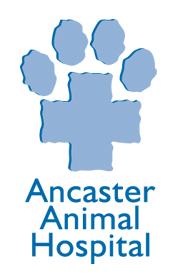 New Client Form/Privacy Policy:As legislated by the Privacy Act of Ontario, Ancaster Animal Hospital would like to inform you of the purpose for collection of this information. The purpose for collection of your information is to effectively communicate with our clients, maintain complete and accurate client/patient files and for billing purposes. This information will be kept strictly confidential. Without your permission we are NOT allowed to disclose personal information regarding you or your pet to grooming salons, kennel facilities, municipal licensing departments, family members, or the new owner of your pet if you choose to place him/her in a new home.  By initialling the box below, you are giving us permission to release personal information regarding you and your pet to such people, only if we believe it to be in the best interest of you or your pet to disclose such information:                 (please initial)       Owner Name: _______________________________________________Spouse/Significant Other/Agents that can act on your behalf (please circle) ______________________________________________________________________________Street Address:_______________________________________ City: ____________________________Postal Code: ______________Home Phone #: _____________________ Cell: ______________________Work: ______________________________    Email Address: ________________________________________________________________________Emergency Contact: _______________________________________Relationship: ____________________________ Phone #: ____________________   Pet’s Name__________________________________ Canine:            Feline:           Other: ________________Birth date: _______________________________ Male:          Female:          Spayed/Neutered: Yes        NoBreed: ____________________________________ Colour: ________________________Microchip: _________________________________Tattoo: ________________________2nd Pet’s Name_______________________________   Canine:            Feline:           Other: ________________Birth date: _______________________________ Male:          Female:          Spayed/Neutered: Yes         NoBreed: ____________________________________ Colour: ________________________Microchip: _________________________________Tattoo: ________________________Previous Veterinary Clinic(s): _________________________________________________________________Please tell us how you heard about us! ________________________________________________________If you were referred to us, please tell us who we can send our thanks to: ____________________________Thank you for choosing Ancaster Animal Hospital to care for your pet. We look forward to taking care of all you veterinary needs for many years. We strive to carry out a preventive health care regimen for the pets we care for and hope that you desire to work with us as a team to provide your pet with the best options for his or her health care.By signing, you certify that you are the owner and or agent of the above animal(s), above 18 years of age, and have the authorization to consent to treatment if and when it is needed. You understand and agree to the fact that it is the policy of this Hospital to receive payment as services are rendered and where major medical/surgical expenses are anticipated, a deposit may be required prior to proceeding. We accept cash, VISA, Mastercard & Interac Direct Payment. Signature: _____________________________________				Date: _____________________________